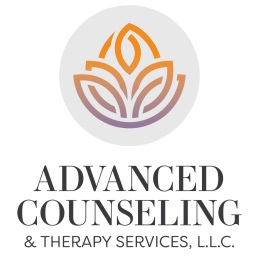 PATIENT INFORMATIONClient Name                                                                                                            Birthdate  Address                                                               City                               State                     ZipHome Phone#                                                      Work#				Cell#  Email                                                                    Marital Status  Children                                                    AgeChildren                                                    Age    MedicationsPrimary Care PhysicianEmergency Contact								Phone#Relationship to Patient                                    Responsible Party if Different from AboveName                                                                                          	AddressHome Phone#					Work#					Cell#Insurance InformationPrimary Carrier						Subscriber's NameSubscriber's Address 								DOBSubscriber's ID#						EmployerSecondary Carrier                                                                 Subscriber's NameSubscriber's ID#                                                                    DOBPlease Read CarefullyAUTHORIZATION FOR RELEASE OF INFORMATION FOR BILLING PURPOSESI hereby authorize the release of information necessary for third-party claim submission and/or payment services.  I authorize payment of third party benefits to Advanced Counseling & Therapy for therapy services provided.  I understand that I am responsible to pay Advanced Counseling & Therapy for all sessions rendered.  Additionally, I understand I am responsible to pay a fee for any no show or late cancellation, less than 24 hours prior to your scheduled appointment.Signature:                                                                                                               Date